Приложение 2Заявка на участие в курсе повышения квалификации«Контрактная система в сфере закупок товаров, работ, услуг для обеспечения государственных и муниципальных нужд»Дата проведения: 24.10-02.11.2022 г.Заявка на обучение принимается на электронную почту seminar@emc-fas.ruВ случае безналичной оплаты для заключения договора к заявке необходимо приложить реквизиты организации в формате WordСлужба поддержки: 8 (843) 598-37-00 emc-fas.ru                 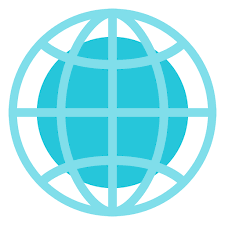 №Ф.И.О. слушателя (полностью)Место работы, должностьКонтактные данные: e-mail,телефон с указанием кодаФорма оплаты (наличная / безналичная (по счету)1.2.